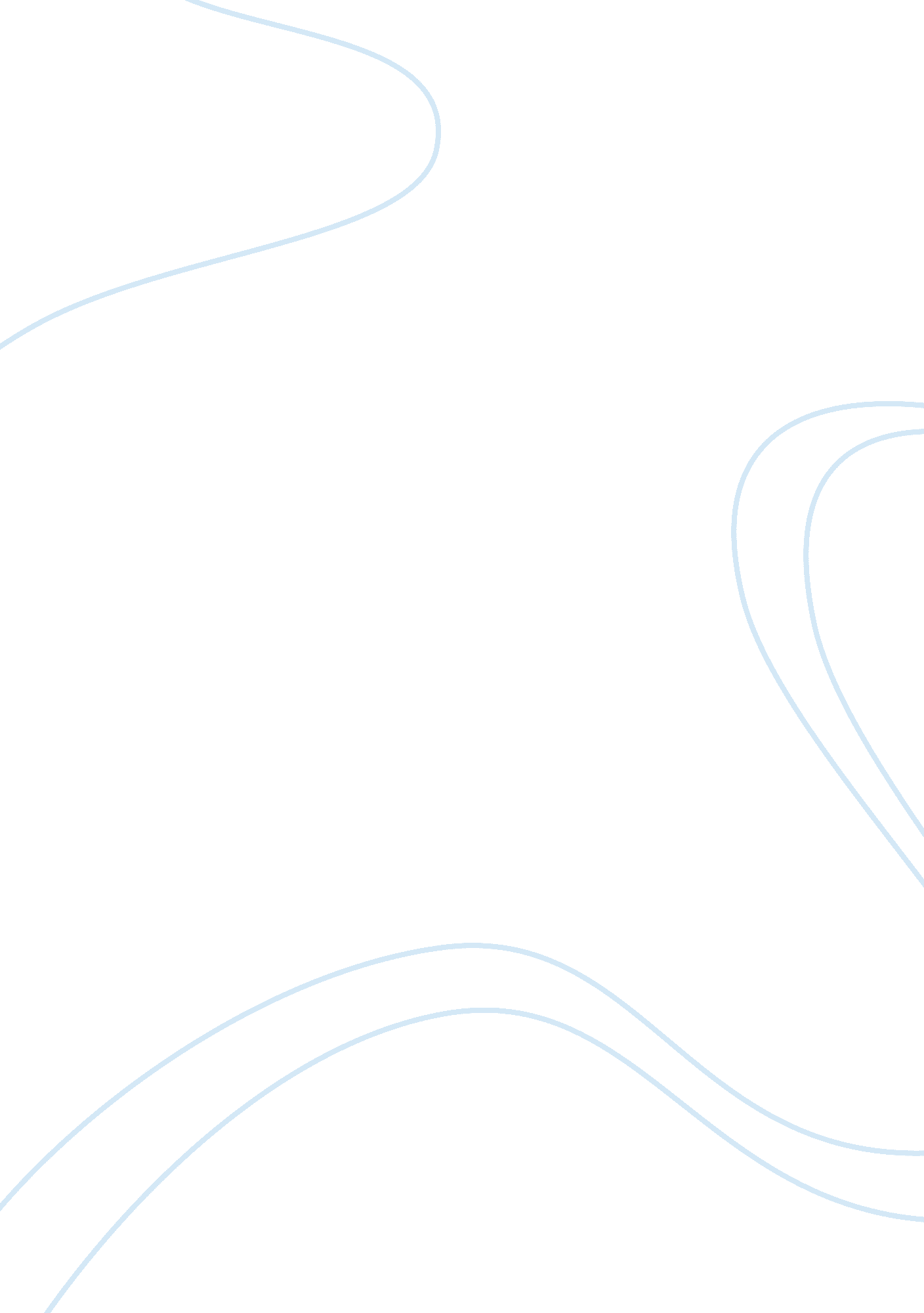 Good buying your first home essay exampleBusiness, Customers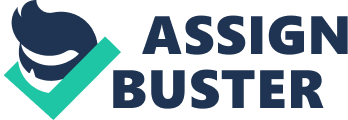 I think, that every kid was dreaming about having own house one day. We all wanted to be independent, to have our place, and a house was a main symbol of independency. 
Buying your first house it is a very serious step. You have to feel comfortable there, you need to feel that building is your special place, some kind of your shelter. 
So if you decided to make this step, you have to be ready for it. You need to know the laws to make this purchase safe and legal. I think that it is a good idea to start saving money for it at the earliest. I believe that better to have your own money than to take a loan for it. Because of your biggest dreams can be a burden. But even if you decided to take a loan for buying your home, you have to know the law. 
So, when you have money for this purchase, you have to decide where would you like to live. It is necessary decision, and you have to think if you want to live in a flat or in a house. There are a lo of advantages and disadvantages, and of course money you have for it influence on your choice. As for me, I am dreaming to have my own house. House it is a great decision for family you have a lot of place for kids, everybody has its own place there. You can have a dog, or cat, or any other pet. If you are living in the house, you can have small garden near it, with flowers beds. And it would be very interesting for kids to watch the birds, butterflies, to play in the garden or near the house. You can make a special place for games in the attic. You can have some kind of relaxation working on the ground, taking care of your plants. 
But if you want to buy a house, it is more problematic. First of all, it is more expensive. Second, you have to make sure that everything is fine with documents of the land it stands on, that this house is legal. And, of course, you need to check the house in details. Not only furniture, but also materials it is made of. You need to be sure, that it would be warm in winter, that roof is good enough to protect the house from rains. You have to make sure that you do not have any “ neighbors” like termites, cockroaches or rats. It has to be safe place for all your family. 
I think, in future, when I will have enough money for my house, I am going to buy a land and start to build the house. I believe it is outstanding feeling when you are creating something new, especially something like house. You can make a house of your dreams, something special, something unique, something only yours. 
I am dreaming to build some kind of a “ smart house” , of environmentally friendly materials that are safe for all residents of the house and the environment. I would like to have a solar battery on the top of the roof., and a wind generator next to my house. It is more popular with every day and it is wise to save energy and to use alternative sources of it. I like smart houses, because they are designed in a way, so nothing goes in vain. All the warmth can be used not only once, it can save the energy even without you participation. All you need it is just to design and build it in a proper way. I think it is very comfortable to live in a smart house when you have small kids. You can be sure, that they will never feel cold or too warm, because temperature will be always corrected by settings of the house. 
As for the rooms, I want to have a kitchen with dining room , Three bedrooms, one for guests and two for family members. I want to have a large living room and a library with comfortable coach and wide window sill, where you can have a rest and read some nice book. I am going to make my house comfortable place for living , for meeting friends, for celebrating some special events. It is very important if you love the house you are living in. 
I know, that all dreams can come true. If are doing something to be closer to your aim, you always win. I know, that if I am dreaming about this smart house, I will have it! 